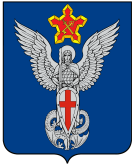 Ерзовская городская ДумаГородищенского муниципального районаВолгоградской области403010, Волгоградская область, Городищенский район, р.п. Ерзовка, ул. Мелиоративная 2,      тел. (84468) 4-78-78 тел/факс: (84468) 4-79-15РЕШЕНИЕот 22 мая 2014 года                                 № 5/10О внесении изменений и дополненийв Правила застройки и землепользования Ерзовского городского поселенияВ соответствии с заключением о результатах публичных слушаний по вопросу внесения изменений и дополнений в Правила землепользования и застройки Ерзовского городского поселения, состоявшихся 6 мая 2014 года, Ерзовская городская Дума РЕШИЛА:         1. Внести изменения и дополнения в Правила землепользования и застройки Ерзовского городского поселения.2. Настоящее решение подлежит официальному опубликованию в установленном порядке.Председатель Ерзовской городской Думы                                                                                                    Ю.М. Порохня Глава Ерзовского городского поселения                                                                                           А.А. Курнаков